CERERE DE BOTEZ 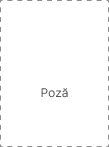 Date personale Situația familială	
Copii
Slujbă în bisericăAș dori să slujesc în : ………………………………………………………………………………………………………………….Alte întrebări Ultima școală absolvită: ……………………………………………………………………………………………………………………………...Meserie actuală: …………………………………………………………………………………………………………………………….....................Ați mai fost casătorit(ă) sau ați avut o relație din care au rezultat copii ?  Sugestii sau propuneri:……………………………………………………………………………………………............................................................................................................................................................................................................................................................................................................................................................................................................................................................................................................................................................Vă rugăm să completați toate datele de mai sus. În caz de necompletare a unei întrebări, cererea dumneavoastră de botez/membru în Biserica Elim Bruxelles poate fi refuzată. Predarea cererei de botez/membru se face la biroul bisericii sau pe site-ul internet al biserici. La predarea acestei fișe, veți primi o confirmare scris, dovedind predarea fișei dumneavoastră.☐  Mărturisesc în fața lui Dumnezeu și în fața bisericii Sale, că doresc să închei un legământ cu Dumnezeu în apa botezului, din convingere personală și nesilit de nimeni. ☐  Declar că voi urma cursul de cateheză care va fi organizat cu această ocazie cu cea mai mare seriozitate și mă angajez să respect orînduielile bisericii Elim Bruxelles, făcând tot ce îmi stă în putință pentru promovarea împărăției lui Dumnezeu.Coordinator cateheză …………………………………………………Mențiuni ……………………………………………………………………………………......................................................................................................................................................................................................................................................................................................................................................													Examinat de către comitetul bisericii pe data de: …..…… /…..……  /………………………			Răspunsul comitetului – Aprobat ?		Prezentat în fața bisericii pe data de : …..…… /…..……  /……………………… (data botezului).	Data completării: 	                                                    Semnătura: Locul: 	 	 	 Pentru mai multe detalii sau nelămuriri, vă rugăm să contactați secretariatul biserici.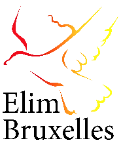 Biserica Elim Bruxelles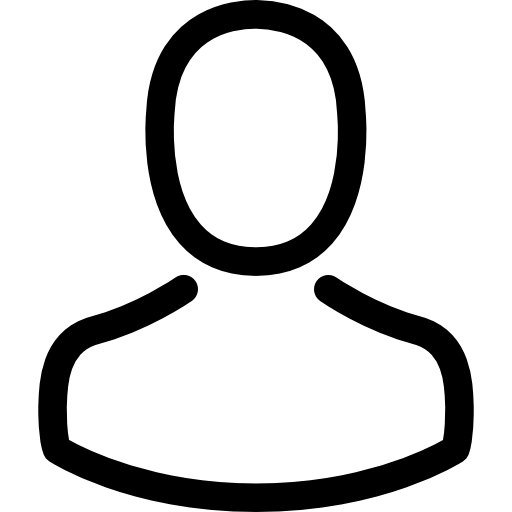 Rue Stéphanie 1071020 LaekenBruxellesNume : ………………………………………………………Prenume : ………………………………………….………………..Data nașterii : ……… /……… /………………………Locul nașterii : ………………………………………………........Număr de telefon : ……………………………………..Adresa e-mail : ……………………………………………….......Adresa locuinței: ……………………………………………………………………………………………………………………….Adresa locuinței: ……………………………………………………………………………………………………………………….☐ Căsătorit(ă)☐ Necăsătorit(ă)  ☐ Văduv(ă)☐ Alte situațiiNumele soțului/soției :………………………………..Numele soțului/soției :………………………………..Data căsătoriei : ……… /……… /……………………….Data căsătoriei : ……… /……… /……………………….NumePrenumeData nașteriiLocul nașterii12345☐ Grup de laudă și închinare ☐ Școala duminicală☐ Primire/Ordine☐ Fanfară☐ Cor☐ Sunet☐ Orchestră☐ Prorocie☐ Transmisie/Traducere☐ Grup de tineri☐ Predicare☐ Misiune/Evanghelizare☐ Păstorire☐ Altceva
…………………………………………………………………..☐ Altceva
…………………………………………………………………..☐ Nu☐ DaNumele soțului/soției : ……………………………………………….Număr copii : ……………☐ Da☐ Nu